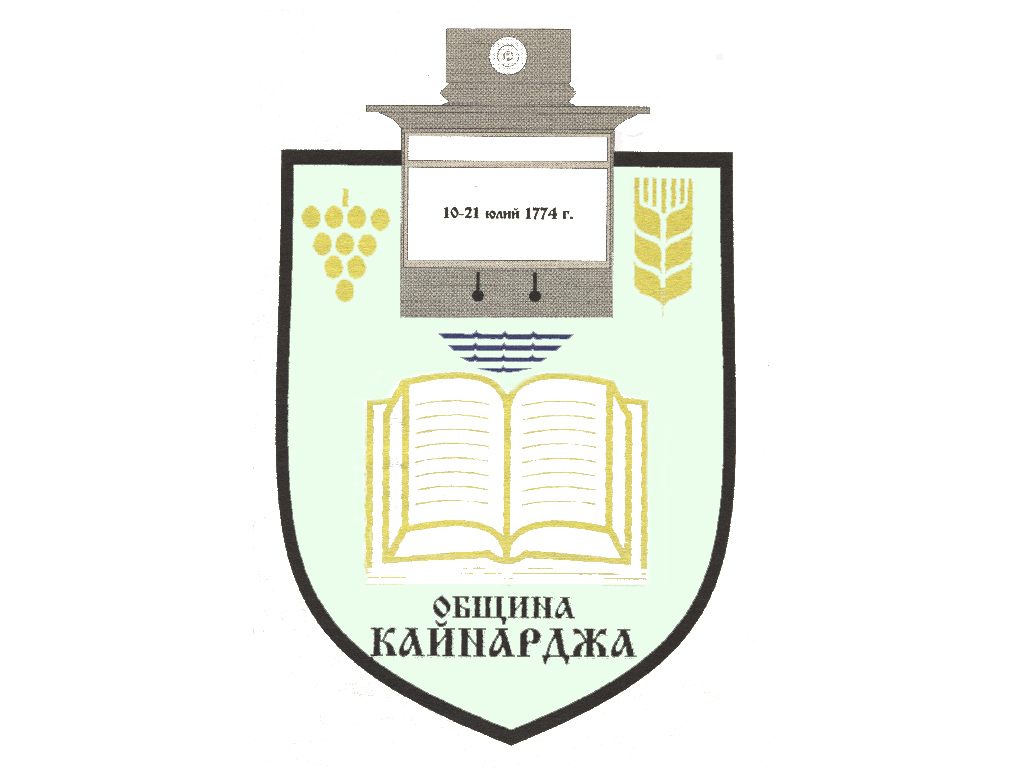 									Приложение № 7Списък на Длъжностите и лицата, имащи право на разходи за пътуванеИвайло Илиев Петков – председател на Общински съветБейдже Бейджет Илми – мл. специалист „ГРАО” Шайде Абламитова – работник поддръжка на ел. апаратураЛюбомир Сапунджиев – военен отделТодор Йоргов – Специалист „Селско стопанство, шофьор“Бейсим Вейсел – кмет на кметство с. ПосевИван Киров - екологВеселин Георгиев – управител на общинска бензиностанцияЕнгин Мустафа – машинист многокофов багер в ОП „Комунални дейности”Йордан Милков – управител на ДЦПЛУ с. СредищеИрена Маринова Маринова – социален работник в ДЦСХ КайнарджаМетин Юсменов Расимов – работник поддръжка в ТПЦ КайнарджаВалентин Сарафов – учител по музика в ДЦПЛУ с. СредищеЛЮБЕН СИВЕВКмет на Община КайнарджаДЕНИЦА ЙОРДАНОВАДиректор на дирекция „Обща администрация”